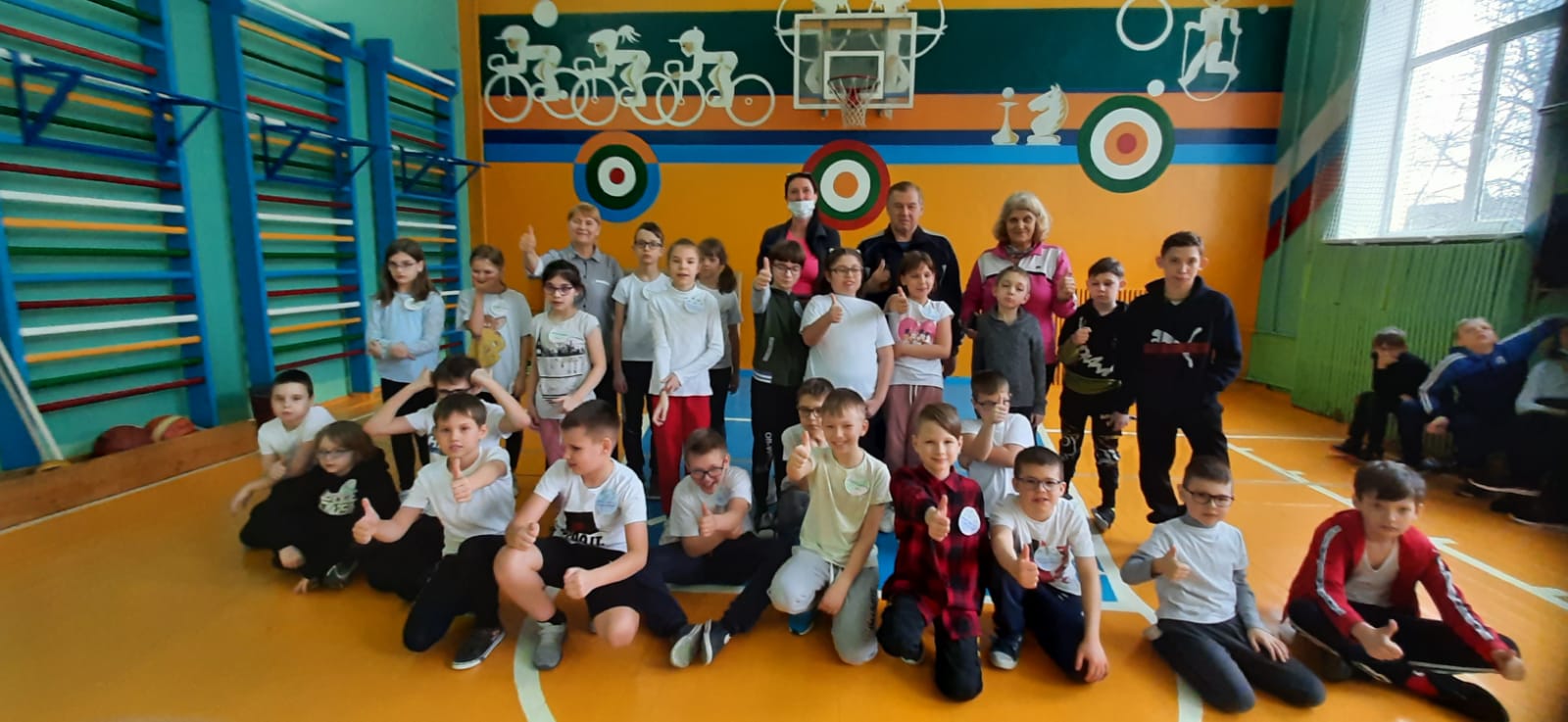 Спортивная игровая конкурсная программа «Вперёд, мальчишки и девчонки!»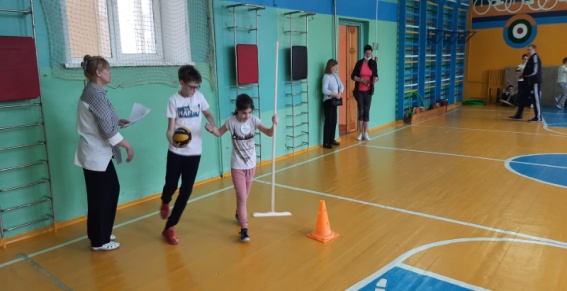 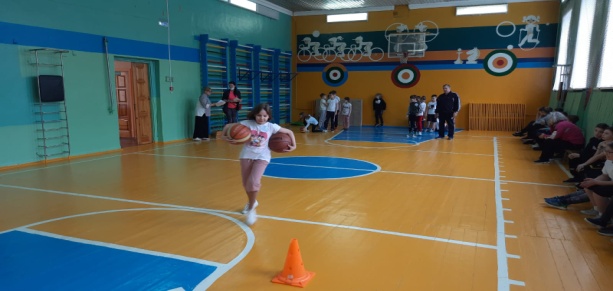 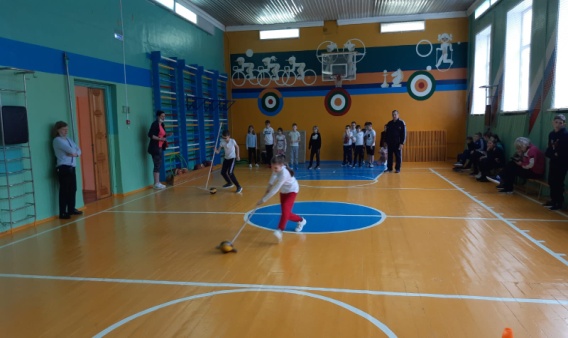 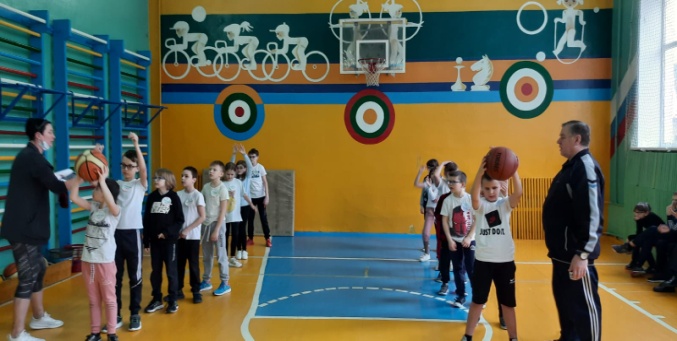 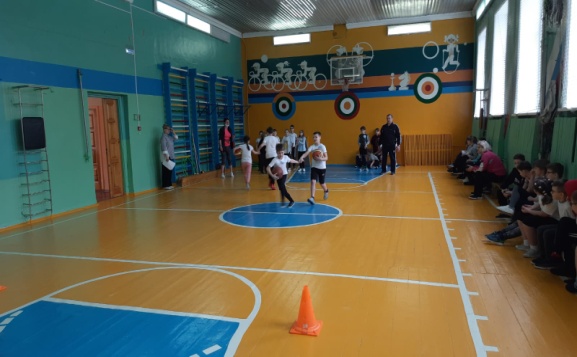 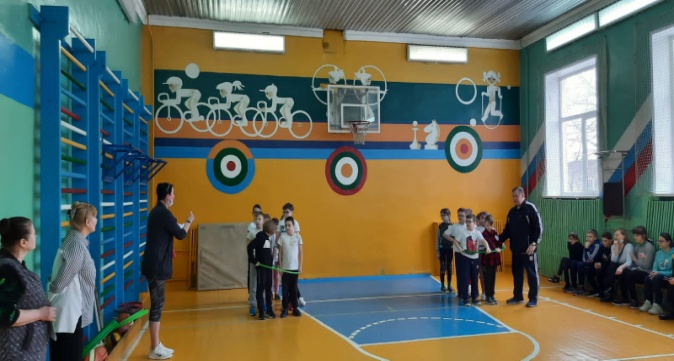 Цели: - организация культурного досуга детей младшего школьного возраста;- расширение кругозора учащихся;
- создание игровых условий, способствующих развитию социальной активности учащихся;
- формирование сплоченного дружного группового коллектива;
- формирование умения действовать в команде;
- развитие ловкости, смекалки, внимания, памяти;
- воспитание доброжелательности, отзывчивости, ответственности, умения дружить.  Оборудование: 2 фишки; обручи 2 штуки; мячи баскетбольные – 4 штуки;2 швабры и 2 тяжёлых мяча, «плашки – кочки на болоте» - 6 штукВедущий 1:Здравствуйте дорогие ребята! Сегодня мы объединили два праздника 23 февраля и 8 марта в один праздничный день.  К сегодняшнему дню вы подготовили поздравления друг другу, а мы для вас веселые конкурсы и эстафеты.Ведущий 2:23 февраля наша страна отмечает День защитника Отечества!Мы хорошо знаем, что мирное небо над головой, покой граждан страны, ее честь и достоинство защищают воины Российской Армии: солдаты, летчики и танкисты, пограничники и матросы.Ведущий 1:Мы приветствуем участников сегодняшних спортивных соревнований! Итак, февраль уже закончен. Но совсем недавно было 23 февраля?Ведущий 2: Ну и что ж? Чем этот день уж так хорош?Ведущий 1: Ну как же - праздник у мужчин.Ведущий 2: Причем тут наши все ребята? Они пока что не солдаты.Ведущий 1: Но вырастут, и будут защищать.Ведущий 2: Пока они умеют только обижать.То за косу девчонку дернут, то толкнут,То в дверь не пустят, а то и просто ткнут.Ведущий 1: Тем более поздравить есть причина-Мы им напомним, что они - мужчины.Ведущий 2: А что ж  мы для мальчишек приготовим?Ведущий 1: Давайте конкурсы для них устроим.Ведущий 2: Наша веселая армия разделилась на две команды: это команда «Десантников» и команда «Разведчиков». Поприветствуем наши команды!Ведущий 1:Эй, команды смелые,Дружные, умелые.По порядку выходитеИ себя нам покажите.Капитан представляет команду, дети громко произносят девиз команды: «Десантники»: «Никто, кроме нас!»«Разведчики»: «Выше нас – только звёзды!»Ведущий 2: Действие сегодняшнего праздника будет проходить на различных военных «базах» — военно-морской, военно-воздушной, военно-полевой.1) Военно - морская база.И так, вы сейчас все матросы на большом военном кораблеНаш флот, от матроса и до адмирала,
Мы вами гордимся! Почёт вам, и слава!
Эстафета « Плавание в шлюпках».Дети в командах делятся на пары. Первые пары встают в гимнастический обруч, придерживая его руками на уровне пояса. По сигналу дети в обруче бегут к финишу (плывут к берегу), обегают ориентир, возвращаются обратно и передают обруч следующей паре. Эстафета заканчивается, когда все пары пробегут и обруч снова окажется в руках первой пары.Ведущий 1:  2) Военно-полевая база.Кому-то служба – рычаги и кнопки,
А вам – портянки, сапоги, пилотки…Слышна команда: «В атаку, р-рота!»
Ну, Бог вам в помощь. Вперёд, пехота!
Эстафета «Через болото».
Там, где дорогу не находит даже птица,
Пройдут легко и незаметно пехотинцы.
При помощи двух круглых модулей или других «кочек» каждый игрок команды должен перебраться через «болото». Игрок стоит на одной «кочке», а вторую кладет перед собой. Перепрыгивая с одной на другую кочку, он должен добраться до фишки, а обратно до Военно-полевой базы бегом.Ведущий 1: Шуточные вопросыЧто есть и у винтовки, и у дерева? СТВОЛМужское имя и пулемет в гражданскую войну. МАКСИМБесствольная система полевой реактивной артиллерии и женское имя. КАТЮШАСпортивное упражнение и команда «Сдавайтесь». РУКИ ВВЕРХЭто может быть и стиральной машинкой, и оружием. АВТОМАТЭстафета «Миномет»Игра проводится в колоннах. Каждая команда выбирает капитана - миномет, который встает впереди своей команды и через голову передают друг другу мяч, последний игрок команды передаёт мяч обратно через ноги. У капитанов в руках по мячу. По сигналу ведущего капитан начинает игру. Выигрывает та команда, которая вперёд передаст мяч.Ведущий 2: 3) Военно – воздушная база.Наши лётчики – героиНебо зорко стерегут,Наши лётчики - герои,Охраняют мирный труд. Эстафета «Меткий стрелок»В эстафете участвуют две команды. Каждый участник держит в руках снаряд для метания. На расстоянии 2-3 метра от линии старта напротив каждой команды стоит корзина. Команда должна попасть в цель.                           Поздравление девочек  мальчикам с днем 23 февраля.Ролдугина АняВ февральский день, морозный деньВсе праздник отмечают.Девчонки в славный этот деньМальчишек поздравляют.Тепловодских ПолинаМы пожелаем вам навек:Чтоб в жизни не робелось.Пусть будет с вами навсегдаМальчишеская смелость.Мещерякова ВасилисаУчитесь только лишь на 5,А мы вам будем помогать.Только, чур, не задаватьсяИ с нами никогда не драться!Лазуткина СофьяПусть удача будет с вами,Только вы дружите с нами.Нам во всём вы помогайте,От других нас защищайте!Шинкарюк МашаВ общем, милые мальчишки,Мы откроем вам секрет:Лучше вас на белом светеНикого, конечно, нет!Часть 2(для девочек)Ведущий 1:Наступило время поздравить наших девочек. Ведь скоро праздник 8 марта. Ведущий 2:С первой капелью,
С последней метелью,
С праздником юной Весны!
Вас поздравляем
Сердечно желаем:
Счастья, здоровья,
Удач, красоты!Ведущий 1: Ну, а теперь следующий конкурс.Эстафета «Игольное ушко»Вдоль линии эстафеты на земле лежит 1 обруч. Игрок добегает до обруча, пролезает через него (нитку вставить в иголку). Бежит вперед к фишке, обегает её и на обратном пути снова пролезает через обруч и становится в конец команды. Далее бежит следующий игрок.Эстафета «Близнецы»Первому участнику дается в руки два баскетбольных мяча (два ребенка - близнеца). Он бежит с ними до фишки и обратно, передает их другому игроку.Эстафета «Подмети пол»В руках у игрока швабра. Ему дают тяжёлый мяч. Нужно догнать мяч до фишки. Обратно со шваброй и мячом бегом.Ведущий 1:Думаю, что каждый мужчина понимает, как нелегко женщине в доме вести хозяйство. Поэтому надо маме и бабушке всегда помогать и не забывать благодарить и поздравлять с праздником.Своё поздравление девочкам приготовили наши мальчишки. Итак, слово мальчикам.Алейников ВасяВ группе девочки у нас –Умницы, красавицы!И, признаться, нам, мальчишкам,Это очень нравится!Куприянов ВладВы танцуете, поете,Книжки любите читать.Не забудьте на урокахНам хоть что-то подсказать!Полянских МаксимГоворят, что мы задиры,Вы не верьте никогда.В нашей группе командирыБыли девочки всегда!Рябинин ДаниилМы читаем и считаем,Бывает, двойки получаем,Вам желаем только пятьНа уроках получать!Подведение итогов. Награждение.Песня «Быть мужчиной»